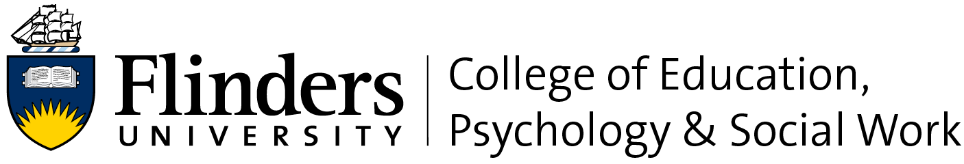 Qualifying Topic Enrolment Form 2024The Qualifying Topic for the Bachelor of Psychological Studies (graduate-entry) (referred to as the QT) is a web-based course providing an introduction to psychology. Its chief purpose is to allow graduates who hold a non-psychology degree to meet the criteria for commencing the Bachelor of Psychological Studies (graduate-entry) at . Note that the successful completion of this topic will not be recorded on your Academic Transcript. It is designed solely as a preparation and entry requirement for the Bachelor of Psychological Studies (graduate-entry) at . Thus, the Qualifying Topic will not be acknowledged by other universities. QT is structured in two parts that correspond to the Flinders first-year topics PSYC1101 and PSYC1102. Successful completion of BOTH these two topics (or their equivalent at another University) is an entry requirement for the Bachelor of Psychological Studies (graduate-entry) at Flinders University. QT is an online course that allows university graduates to meet this requirement by studying at their own pace in their own time. Enrolment is possible any time, but the course has to be completed within 6 months from the date of enrolment. A time commitment of 6 weeks per part (i.e., 12 weeks) would be reasonable, although it can also be completed in a shorter period (depending on daily study time).  Please type all entries, abbreviating where necessary. Enrolment is possible at any time. Email to:epswenquiries@flinders.edu.au  1. STUDENT DETAILS(Please turn over)2. ACADEMIC QUALIFICATIONS:Did you complete Year 12(or its equivalent) in ?    No     Yes        If Yes, in which state/territory?      And in which year?       State degree(s) or other qualifications held or being completed. Give title of degree, institution and date of award or expected completion:3. FEES4. STUDENT DECLARATIONI understand that the Qualifying Topic for the Bachelor of Psychological Studies (graduate-entry) is a bridging course offered by the Discipline of Psychology at Flinders University to allow students who have an appropriate university degree to meet the entry requirements for the Bachelor of Psychological Studies (graduate-entry) at Flinders University;the successful completion of the QT will not be included on the Academic Transcript, and will not be acknowledged by other universities;the successful completion of the QT will lead to a certification that (together with an approved university degree) will guarantee eligibility for enrolment in the Bachelor of Psychological Studies (graduate-entry) at Flinders University only.I understand and accept these conditions.Signature:			Date:	Office Use Only: Application received by Psychology:	____ / ____ / ____	____________________________Payment received by Flinders University	____ / ____ / ____	____________________________Temporary FAN requested: 	____ / ____ / ____	____________________________Student advised:	____ / ____ / ____	____________________________Student No.(if currently or previously a Flinders student)(if currently or previously a Flinders student)(if currently or previously a Flinders student)Name:TitleLast NameLast NameGiven NamesPrevious NameAddress:Sex:Male   	Female  Male   	Female  Male   	Female  Date of Birth:DayMonthYear:     City/Suburb                                       State             StatePostcodeHome Telephone:(     )     (     )     (     )     Email:Work Telephone:(     )     (     )     (     )     Residency Status:Enter code:A   Australian CitizenH   Permanent Humanitarian Visa Holder CitizenP   Permanent Resident Status (include date residency granted)V   Student, Temporary Resident or Visitor Visa X   None of the aboveCountry of birth:A   Australian CitizenH   Permanent Humanitarian Visa Holder CitizenP   Permanent Resident Status (include date residency granted)V   Student, Temporary Resident or Visitor Visa X   None of the aboveYear of entry to :Year of entry to :      	(if applicable)A   Australian CitizenH   Permanent Humanitarian Visa Holder CitizenP   Permanent Resident Status (include date residency granted)V   Student, Temporary Resident or Visitor Visa X   None of the aboveLanguage spoken at home:Language spoken at home:A   Australian CitizenH   Permanent Humanitarian Visa Holder CitizenP   Permanent Resident Status (include date residency granted)V   Student, Temporary Resident or Visitor Visa X   None of the aboveContact:College of Education, Psychology & Social WorkPsychology contact: (08) 8201 7800Email:  epswenquiries@flinders.edu.auName of Degree/Awards InstitutionDate of AwardDate of Expected CompletionCourse fees paid:QT AUS$650Secure payment for university fees and charges can be made online with iPay using either Visa or Mastercard. https://pay.flinders.edu.au/Psych-Trans/tran?tran-type=SOP002Technical RequirementsBrowser setting for cookies enabled Javascript enabled An Email address How to use this facilitySelect the product(s) you wish to order Enter your details in the mandatory fields Check your order details before proceeding to payment options 